Задача 4Плоский изгиб балокДля заданной балки (рис. 4.1) требуется:1) построить эпюры поперечных сил Q, изгибающих моментов М; 2) подобрать:- для балок с 1 по 6 схемы – из сортамента двутавровое сечение, материал балки – сталь []=160 МПа;Схема балки№ 
п\пНагрузкаНагрузкаНагрузкаДлины участков, мДлины участков, мДлины участков, м№ 
п\пF,
кНm,
кНмq,
кН/мabc7302010233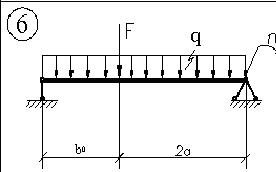 